«День космонавтики»В условиях самоизоляции в старшей группе «Ягодка» идет активное взаимодействие с детьми и родителями в режиме онлайн. Для осуществления образовательной деятельности в семье по теме «Космос» педагоги рекомендовали родителям:-просматривать и обсуждать информацию из фильмов и телевизионных программ о космонавтах, луноходах, космических путешествиях;-привлекать детей к творческой деятельности с использованием разнообразного материала;-понаблюдать за вечерним небом, солнцем, луной, звездами.Дети с родителями рассматривали книги и детские энциклопедии о космосе. На сайте группы «Ягодка» участвовали в выставке, посвященной Дню космонавтики, на сайте ДК «Водник» онлайн-выставке  рисунков, поделок.  Работы получились яркие, оригинальные и красочные.Играли в дидактические игры «Выложи из счетных палочек» (ракету, звездочки, самолет, солнышко) или из геометрических фигур; «Подбери словечко», «Космонавт», пальчиковую игру «Космонавт», строительные игры из конструкторов «Самолет».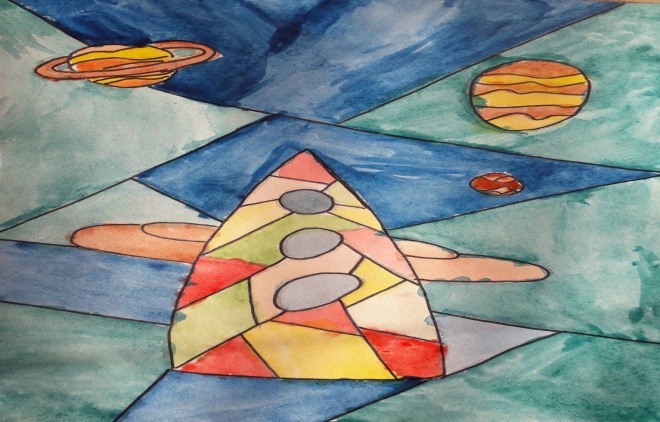 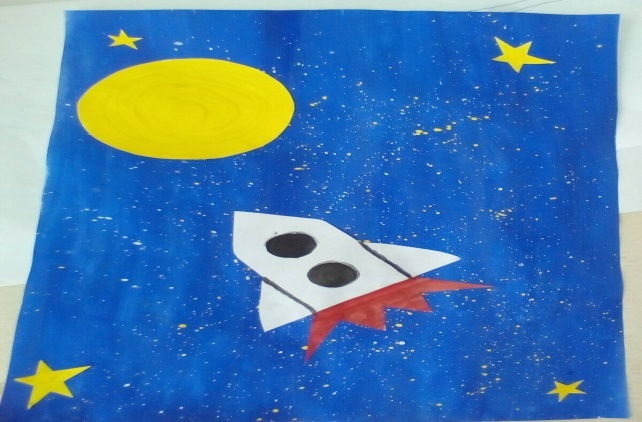                 Амиль «Космос»                                                     Богдан «Путь к звездам»        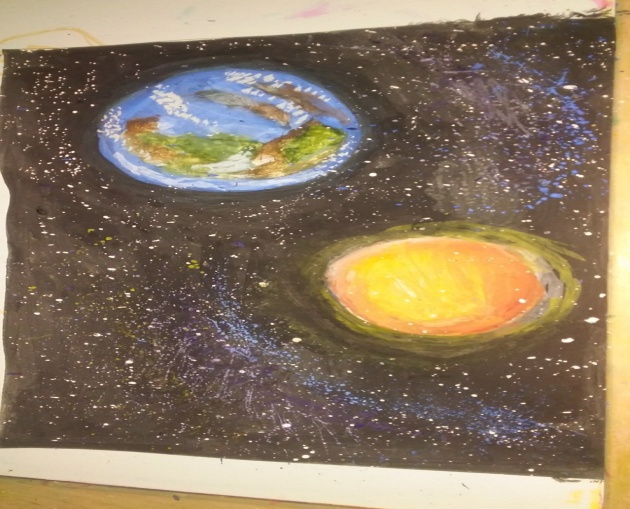 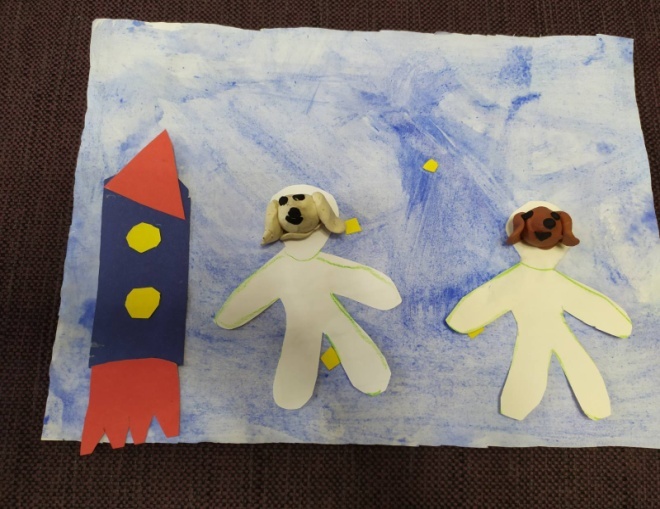 Алиса «Космос»                                                         Катя «Белка и Стрелка в космосе»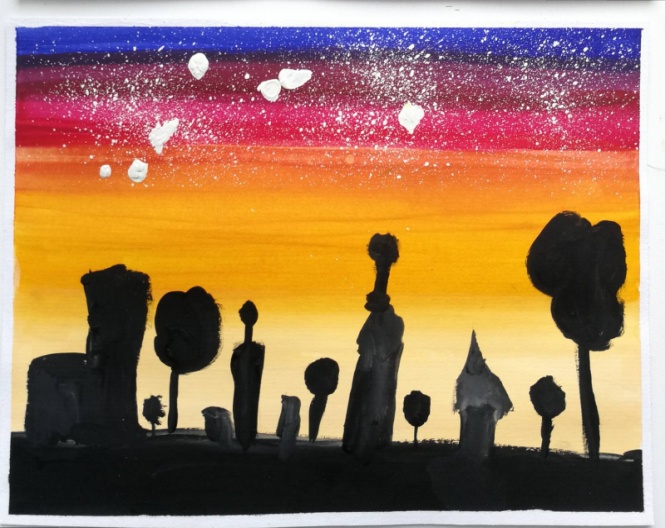 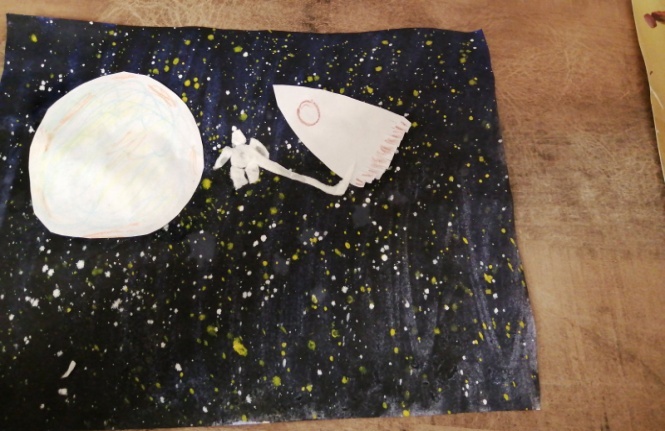                                                                      Софья «Звездное небо»                                           Костя «Ракета»                                                                                   Софья «Космический полет»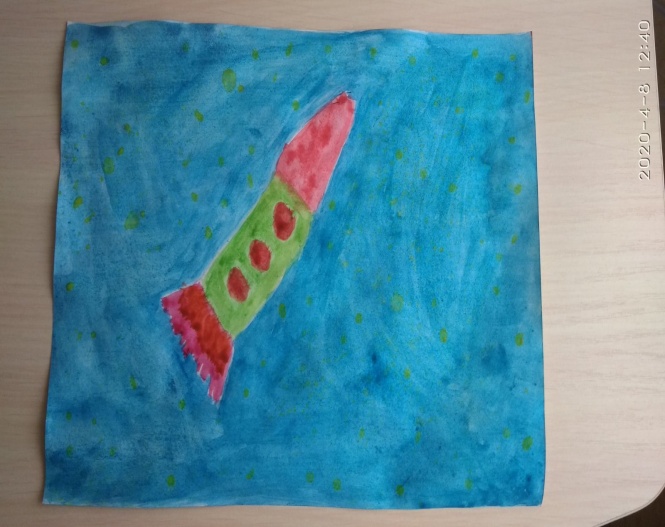 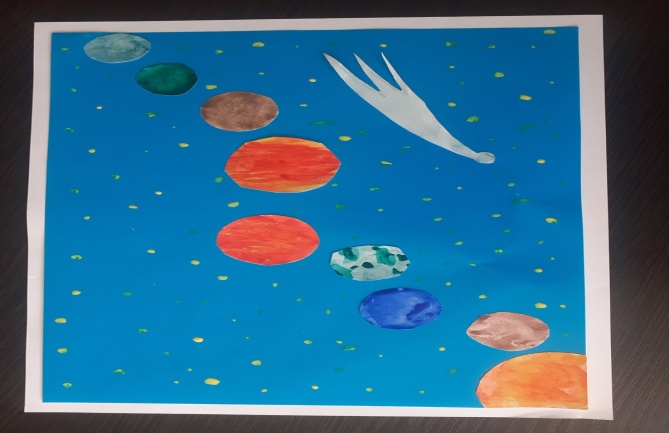 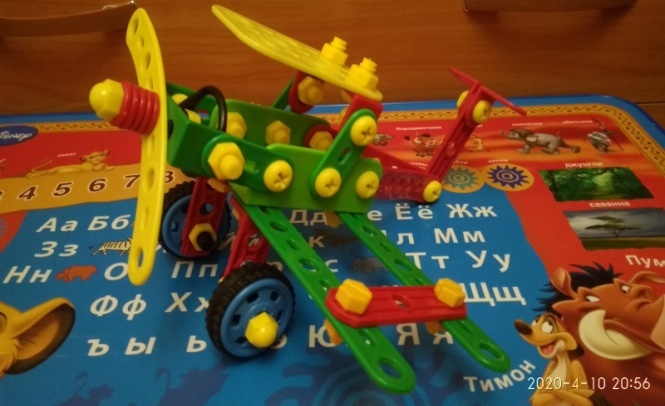                                                   Костя «Самолет» Василиса «Солнечная система»